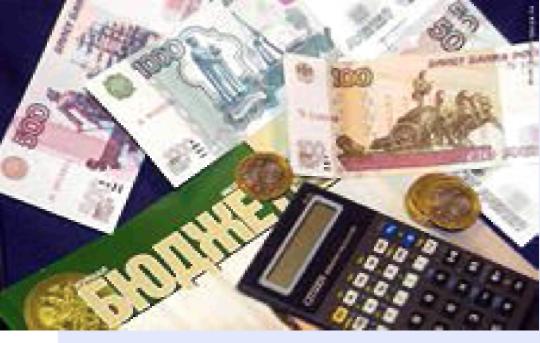 Что такое бюджет, структура бюджетной системы Российской ФедерацииБЮДЖЕТ- форма образования и расходования                                                             денежных средств для решения задач и                           и функций государства и местного                      самоуправленияБЮДЖЕТ – план доходов и расходов на определенный                      периодБЮДЖЕТ имеет каждое публично-правовое образование:                    1) Российская Федерация - федеральный бюджет;                    2) субъекты Российской Федерации – областной, краевой, республиканский бюджеты;                    3) муниципальные районы, городские округа, городские и сельские поселения – местные бюджеты.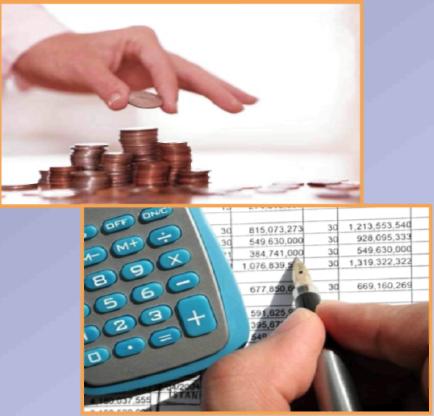 ОСНОВНЫЕ ПАРАМЕТРЫ РАЙОННОГО БЮДЖЕТАна 2015 – 2017 годы  (тыс.рублей)Структура доходов районного бюджета  в 2015-2017 годахСтруктура доходов районного бюджетав 2015 году Налог, который уплачивают в местный бюджет жители Глинковского районаБезвозмездные поступления - это помощь, передаваемая                                                   бюджету другого уровняСтруктура расходов районного бюджета на 2015 годРайонный бюджет на 2015 год и на плановый период 2016 и 2017 годов сформирован на основе 19 утвержденных в Перечне муниципальных программ, охватывающих основные сферы (направления) деятельности органов местного самоуправления муниципального образования «Глинковский район» Перечень муниципальных программ   в разрезе основных направлений в 2015 году  Расходы на социально-культурную сферу являются в бюджете самыми крупными видами расходов, к ним относятся расходы на:                     образование,                                 культуру,                                        социальное обеспечение,       развитие физической культуры, спорта и                                             средств массовой информации. Расходы социально-культурной сферы в общем объеме расходов районного бюджета в 2015-2017 годахСистема образованияДошкольное образованиеНа территории Глинковского района действует 3 детских сада:- детский сад «Солнышко», находящийся в с. Глинка, рассчитанный на 158 мест;- детский сад «Ручеек», находящийся в д. Добромино, рассчитанный на 20 мест; - детский сад «Чебурашка», находящийся в д. Болтутино,рассчитанный на 18 мест.Молодежная политика, оздоровление детей  охватывает проведение различных мероприятий среди населения Глинковского района в 2015 году:В 2015 году по разделу «Другие вопросы в области образования» запланированы расходы  в сумме 3725,3 тыс. рублей на ведение бухгалтерского, налогового и статистического учета в муниципальных бюджетных (казенных)  учреждениях образования, а также обеспечения качественной организации деятельности по управлению в сфере образования.Раздел «Общее образование » включает  расходы:по общеобразовательным учреждениям (школам)и учреждениям дополнительного образования детейШКОЛЫНа территории Глинковского района функционирует 5 общеобразовательных школ и 2 филиала:Глинковская СОШ, расположенная в с. Глинка,Доброминская СОШ, расположенная в д. Добромино,Белохолмская ООШ, расположенная д. Белый Холм,Дубосищенская ООШ, расположенная в д. Дубосище,Болтутинская СОШ, расположенная в д. Болтутино, имеющая 2 филиала в связи с оптимизацией сети образовательных учреждений, которые расположены  в д. Ивонино и д. Ромоданово.В Глинковской СОШ и Болтутинской СОШ организован подвоз 39 учеников от дома до школ тремя транспортными средствами.В школах предусмотрены мероприятия Учреждения дополнительного образования являются неотъемлемой составляющей образовательного процесса, необходимого для воспитания, обучения и творческого развития личности ребенкаМероприятия учреждений дополнительного образованияСистема культурыГлинковский район обладает большим культурным потенциалом.Проводится большая работа по сохранению самобытной культуры, традиций и обрядовВ районе создана обширная сеть муниципальных учреждений культуры:в с. Глинка находятся: Культурно - просветительный центр, Глинковская межпоселенческая центральная библиотека,Детская библиотека и Глинковский музей; в д. Березкино находятся: Березкинский СДК и Березкинская библиотека;в д. Белый Холм находятся: Белохолмский СДК и Белохолмская библиотека;в д. Добромино находятся: Доброминский СДК и Доброминская библиотека; в д. Новобрыкино находятся: Брыкинский СДК и Брыкинская библиотека;в д. Болтутино находятся: Болтутинский СДК и Болтутиская библиотека;   в д. Ромоданово находятся: Ромодановский СДК и Ромодановская библиотека; в д. Беззаботы находятся: Устромский СДК и Беззаботская библиотека; в д. Ново-Ханино находится Ханинский СДК;в д. Яковлево  находится Яковлянский СДК;в д. Дубосище находится Дубосищенская библиотека;в д.Ново-Яковлевичи находится Ново-Яковлевическая библиотека.Мероприятия учреждений культуры В 2015 году по разделу «Другие вопросы в области культуры» запланированы расходы  в сумме 4058,9 тыс. рублей на ведение бухгалтерского, налогового и статистического учета в муниципальных бюджетных (казенных)  учреждениях культуры, а также обеспечения качественной организации деятельности по управлению в сфере культурыСтруктура социальной политики в 2015 годуМеры социальной поддержки отдельных категорий граждан в 2015 годуМежбюджетные трансферты в 2015 году10005,7 тыс. руб.     12,6 тыс. руб.